О Белорусско-Корейском форумеМинистерство образования в соответствии с письмом Государственного комитета по науке и технологиям Республики Беларусь (далее – ГКНТ) от 28.02.2019 № 06-09/769, планом международных мероприятий ГКНТ на 2019 г. информирует, что 9-10 апреля 2019 г. в г. Минске состоится Белорусско-Корейский Форум «Наука. Инновации. Производство» (далее – Форум).Форум организуется в целях развития двустороннего сотрудничества в научной и инновационной сферах, установления новых деловых контактов между организациями Беларуси и Кореи. Организаторы – ГКНТ и Министерство науки и ИКТ Республики Корея.В рамках Форума запланировано проведение пленарного заседания «Наука. Инновации. Производство», научных секций по направлениям: информационно-коммуникационные технологии, биотехнологии, нанотехнологии, а также семинара по научно-технической информации с Корейским институтом научной и технологической информации (KISTI). По результатам проведения мероприятия будет издан сборник докладов.Участие в Форуме бесплатное.К участию приглашаются сотрудники научных, научно-производственных организаций, университетов, инновационных структур, другие заинтересованные.Дополнительная информация о Форуме размещена на сайте ГКНТ, а также в прилагаемом информационном письме.Приложение: на 2 л. в 1 экз.Первый заместитель Министра                                                 И.А. Старовойтова04 Бурчик 222 42 21Приложение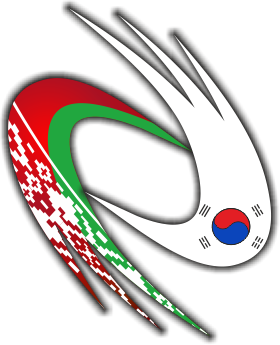 Информационное письмоБЕЛОРУССКО-КОРЕЙСКИЙ ФОРУМ«НАУКА. ИННОВАЦИИ. ПРОИЗВОДСТВО»Время проведения: 9-10 апреля 2019 годаМесто проведения: г. Минск, Республика БеларусьОрганизаторы Форума:Государственный комитет по науке и технологиям Республики БеларусьМинистерство науки и ИКТ Республики КореяЦели проведения Форума: развитие двустороннего сотрудничества в научной и инновационной сферах, установление новых деловых контактов;определение перспективных направлений и форм сотрудничества, способствующих развитию инновационных процессов в обеих странах;презентация инновационных структур, научных центров, инновационных/инвестиционных проектов обеих стран, направленных на реализацию приоритетных национальных программ;продвижение технологий и наукоемкой продукции различных отраслей обеих стран на внешние рынки.К участию в Форуме приглашаются представители государственных органов управления в сфере науки, инноваций и образования; научных, научно-производственных организаций и университетов, инновационных структур обеих стран.Программа Форума включает:1. Пленарное заседание «Наука. Инновации. Производство»2. Научные секции:Информационно-коммуникационные технологииБиотехнологииНанотехнологии3. Семинар по научно-технической информации с KISTI (Korea Institute of Science and Technology Information)4. Посещение выставки ТИБО-2019. Проведение переговоров.Официальные языки мероприятия: пленарное заседание  русский и английский; научные секции – английский.Для участия в Форуме просим зарегистрироваться по ссылке: https://goo.gl/forms/ijGqxVhEapwP3U6h2 до 31 марта 2019 г.Участие в Форуме бесплатное.Тезисы доклада (на английском языке) принимаются до 17 марта 2019 г. на электронный адрес: eventsbelarus@gmail.com.Требования к оформлению материалов:название статьи, авторы, организация, e-mail.формат: текстовый редактор Microsoft Word, шрифт Times New Roman, размер шрифта - 14 pt, межстрочный интервал – одинарный; поля: верхнее – 2 см, нижнее - 2,5 см, левое – 2,5 см, правое – 2,5 см; абзацный отступ – 1,00 см;максимальный объем подаваемых тезисов - 2 печатные страницы формата А4.По вопросам участия в Форуме пишите на эл. почту: eventsbelarus@gmail.com.МIНIСТЭРСТВА АДУКАЦЫIРЭСПУБЛIКI БЕЛАРУСЬМИНИСТЕРСТВО ОБРАЗОВАНИЯРЕСПУБЛИКИ БЕЛАРУСЬвул. Савецкая, 9,220010, г. Мiнсктэл. 327-47-36, факс 200-84-83E-mail: root@minedu.unibel.byул. Советская, 9220010, г. Минсктел. 327-47-36, факс 200-84-83E-mail: root@minedu.unibel.by_____________ № ___________На № ______ от _________Учреждения высшего образования.Научные организации